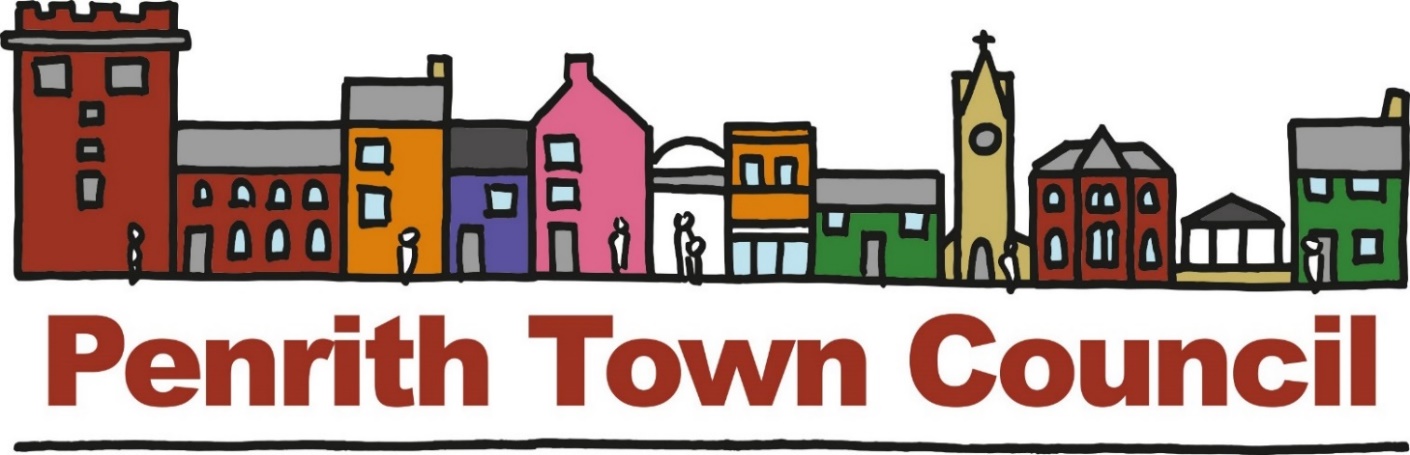 Unit 1, Church House, 19-24 Friargate, Penrith, Cumbria, CA11 7XRTel: 01768 899 773 Email: office@penrithtowncouncil.co.ukMinutes of the meeting of the: COMMUNITY, CULTURE & ECONOMIC GROWTH COMMITTEE Held on 11th November 2019 Monday at 4.00 pm – 6.00 pm.  PRESENT:Cllr. DaviesCllr. Jackson – ChairCllr. KnaggsCllr. SnellCllr Shepherd – Standing DeputyEconomic Development OfficerResponsible Finance Officer    MINUTES FOR THECOMMUNITY, CULTURE & ECONOMIC GROWTH COMMITTEE11 NOVEMBER 2019CCEG/19/28 Apologies for Absence Apologies were received from the Community Engagement Officer.CCEG/19/29 Minutes of the Previous MeetingThe Chair was authorised to sign the minutes of the Community, Culture & Economic Growth Committee held on the 9th September 2019. CCEG/19/30 Declaration of Interests and Dispensations Members were asked to receive any declarations of interest by elected or co-opted Members of any disclosable pecuniary or other registrable interests relating to any items on the agenda for the meeting and to decide requests for dispensations. None received.CCEG/19/31 Public ParticipationMembers noted that no members of the public had requested in writing to speak prior to the meeting. CCEG/19/32 Public Bodies (Admission to Meetings) Act 1960 – Excluded Items  Members considered whether items 12, 13 and 14 should be considered without the presence of the press and public, pursuant to the Public Bodies (Admission to Meetings) Act 1960 Section 2RESOLVED THAT: Matters 12,13 and 14 should be considered without the presence of the press and public, pursuant to the Public Bodies (Admission to Meetings) Act 1960 Section 2 as the documents contain sensitive data regarding third party personal details and banking details.CCEG/19/33 Resolutions ReportMembers noted the Resolutions Report from the 9th September 2019.CCEG/19/34 Committee Work PlanMembers noted the Committee Work Plan for the Economic Development Officer. CCEG/19/35 Community EngagementMembers noted the Committee Work Plan of the Community Engagement officer.CCEG/19/36 Britain in Bloom 2019Members received a verbal report from the Economic Development Officer who advised the Committee that Penrith had won Gold in the Large Town Category and the discretionary award for Growing Communities. Members were asked to consider participating in the 2020 competition.RESOLVED THAT: Penrith would participate in Britain in Bloom 2020 if requested by Cumbria in Bloom.CCEG/19/37 CCEG Budget ExpenditureMembers considered the statement of expenditure to 30 September 2019 provided the Responsible Finance Officer.RESOLVED THAT: The statement of expenditure to 30 September 2019 be approved.CCEG/19/38 Budget Proposals 2020/21The Committee received a report from the Responsible Finance Officer for the budget process for 2020/21. Members were asked to consider any changes they wished to make, whether reductions, redirection or service development proposals.  It was noted that budget reductions were achievable in the Greening heading and that Full Council on 25 November would consider a proposal to approve a budget of £10,000 for youth engagement, to be met from reserves in 2019/20.RESOLVED THAT:The 2019/20 Town Projects budget of £30,000 be divided equally between 2019/20 and 2020/21;The 2019/20 Forecast Outturn and 2020/21 Base Budget for Greening be reduced by £5,000 and £6,000 respectively;Should Council not approve the proposal for a £10,000  budget for youth engagement, a growth bid for that amount be submitted for inclusion in the 2020/21 Budget;An additional growth bid of £5,000 be made for the “Dialogue” enhanced community engagement tool if this cannot be met from the youth engagement budget; andCCEG/19/38 Budget Proposals 2020/21 continuedFurther 2020/21 budget growth bids be submitted for:Town Projects £15,000, to increase the budget for next year to £30,000;Delivery of the aspirations of the Cultural Strategy £10,000; andA youth worker to act as facilitator for the Youth Panel, provisionally £3,000 (the initial part-year costs to be met from the £10,000 youth engagement budget, if approved)CCEG/19/39 Plastic Clever PenrithMembers received an oral update from the Economic Development Officer.PART TWO – CONSIDERED IN THE ABSENCE OF THE PRESS AND PUBLICCCEG/19/40 Arts and Cultural StrategyTo consider the applications to quote for the development of Arts and Cultural StrategyRESOLVED THAT:The Arts and Cultural Strategy be further developed and the invitation to quote re-advertised.That the budget for the development of the Arts and Cultural Strategy be increased to £10,000 CCEG/19/41 VE Day Event Coordinator AppointmentMembers noted the appointment of the VE Day 75 Events Coordinator.CCEG/19/42 Grant RequestsCumbria Alcohol and Drug Advisory Service (CADAS)Members considered the grant application from CADAS.RESOLVED THAT: That the grant application be deferred to the 20 January 2020 meeting whilst extra information be sought.CCEG/19/42 Grant Requests ContinuedAskham and Hackthorpe area First Responders.Members considered the grant application from Askham and Hackthorpe Area First Responders who provide support to the parish of Penrith.RESOLVED THAT:That a grant award of £3984 be awarded on receipt of the following information:Confirmation of the position and permissions for installing the defibrillator at Penny Hill Park are in place.Confirmation of the position of the second defibrillator and permissions for installing the defibrillator are in place.Confirmation that NWAS will be including the defibrillator on their systems data base.CCEG/19/43 Close of MeetingMembers noted that the next meeting date would be 20 January 2020, the Board Room, Council Offices, 19-24 Friargate, Penrith.CHAIR:DATE: